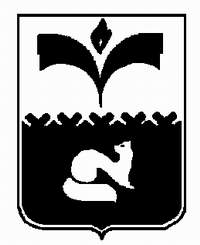 ДУМА ГОРОДА ПОКАЧИХанты - Мансийского автономного округа - ЮграРЕШЕНИЕот 30.05.2018                                                                        		    №34О порядке управления многоквартирным домом, все помещения в котором находятся в собственности города Покачи Рассмотрев проект решения Думы города Покачи «О порядке управления многоквартирным домом, все помещения в котором находятся в собственности города Покачи», в соответствии с частью 1 статьи 163 Жилищного кодекса  Российской Федерации, пунктом 5 части 1 статьи 19 Устава города Покачи, на основании протеста прокурора города Покачи от 03.05.2018 №07-02-2018/306 на решение Думы города Покачи от 27.11.2009 №146 «О положении о порядке управления многоквартирным домом, все помещения в котором находятся в собственности города Покачи», Дума города Покачи РЕШИЛА:1. Удовлетворить протест прокурора города Покачи от 03.05.2018 №07-02-2018/306 на решение Думы города Покачи от 27.11.2009 №146 «О Положении о порядке управления многоквартирным домом, все помещения в котором находятся в собственности города Покачи».2. Утвердить Порядок управления многоквартирным домом, все помещения в котором находятся в собственности города Покачи, согласно приложению к настоящему решению.3. Признать утратившим силу решение Думы города Покачи от 27.11.2009 №146 «О Положении о порядке управления многоквартирным домом, все помещения в котором находятся в собственности города Покачи» (газета «Покачевский вестник» от 11.12.2009 №50). 4. Направить настоящее решение прокурору города Покачи.5. Опубликовать настоящее решение в газете «Покачевский вестник».6. Настоящее решение вступает в силу после официального опубликования.7. Контроль за исполнением решения возложить на постоянную комиссию Думы города Покачи VI созыва по соблюдению законности и местному самоуправлению (председатель  Ю.И.Медведев).Приложениек решению Думы города Покачи    от 30.05.2018 №34Порядок управления многоквартирным домом, все помещения в котором находятся в собственности города ПокачиСтатья 1. Общие положения1. Порядок управления многоквартирным домом, все помещения в котором находятся в муниципальной собственности города Покачи (далее по тексту - Порядок), разработан в соответствии с частью 1 статьи 163 Жилищного кодекса Российской Федерации, Постановлением Правительства Российской Федерации от 06.02.2006 №75 «О порядке проведения органом местного самоуправления открытого конкурса по отбору управляющей организации для управления многоквартирным домом», пунктом 5 части 1 статьи 19 Устава города Покачи.2. Порядок регулирует отношения в сфере управления многоквартирными домами, все помещения в которых находятся в муниципальной собственности города Покачи (далее - многоквартирные дома), осуществляемого путем заключения договора управления таким домом с управляющей организацией, выбираемой по результатам открытого конкурса (далее - конкурс) или, если такой конкурс в соответствии с законодательством признан несостоявшимся, без проведения конкурса.Статья 2. Полномочия в сфере управления многоквартирным домом	1. От имени города Покачи полномочия по управлению многоквартирными домами осуществляет администрация города Покачи.	2. Организатором конкурса по отбору управляющей организации для управления многоквартирным домом, проводимого в соответствии с Постановлением Правительства Российской Федерации от 06.02.2006 №75 «О порядке проведения органами местного самоуправления открытого конкурса по отбору управляющей организации для управления многоквартирным домом», выступает администрация города Покачи. 		3. Порядок работы и состав конкурсной комиссии по проведению конкурса по отбору управляющих организаций для управления многоквартирными домами, устанавливаются постановлением администрации города Покачи. 	4. Контроль за деятельностью управляющей организации по управлению многоквартирным домом, осуществляется управлением жилищно-коммунального хозяйства администрации города Покачи, в рамках заключенного по итогам конкурса договора управления многоквартирным домом (далее - договор управления).Статья 3. Порядок управления многоквартирным домом	1. Управление многоквартирным домом осуществляется путем заключения комитетом по управлению муниципальным имуществом администрации города Покачи договора управления данным многоквартирным домом с управляющей организацией, выбираемой по результатам конкурса или, если такой конкурс в соответствии с законодательством признан несостоявшимся, без проведения конкурса.	3. Конкурс по выбору управляющей организации может быть проведен для управления несколькими многоквартирными домами.	4. Проведение открытого конкурса по отбору управляющей организации для управления многоквартирным домом осуществляется в порядке, установленном Постановлением Правительства Российской Федерации от 06.02.2006 №75 «О порядке проведения органом местного самоуправления открытого конкурса по отбору управляющей организации для управления многоквартирным домом».	5. Предметом конкурса по выбору управляющей организации для управления многоквартирным домом является право на заключение договора управления.	6. Договор управления от имени собственника помещений в многоквартирном доме заключается комитетом по управлению муниципальным имуществом администрации города Покачи.7. Форма, содержание, условия, срок договора управления и порядок его исполнения определяются в соответствии с гражданским и жилищным законодательством Российской Федерации.8. В договоре управления должны быть определены основания досрочного расторжения договора управления и ответственность управляющей организации за неисполнение или ненадлежащее исполнение обязательств по договору управления.9. Обеспечение информирования лиц, имеющих право владения и пользования помещениями в многоквартирном доме, об управляющей организации возлагается на комитет по управлению муниципальным имуществом администрации города Покачи.10. Контроль исполнения договора управления возлагается на управление жилищно - коммунального хозяйства администрации города Покачи.Глава города ПокачиВ.И. Степура________________________Председатель Думы города ПокачиН.В. Борисова _________________________________Принято Думой города Покачи  29.05.2018 года